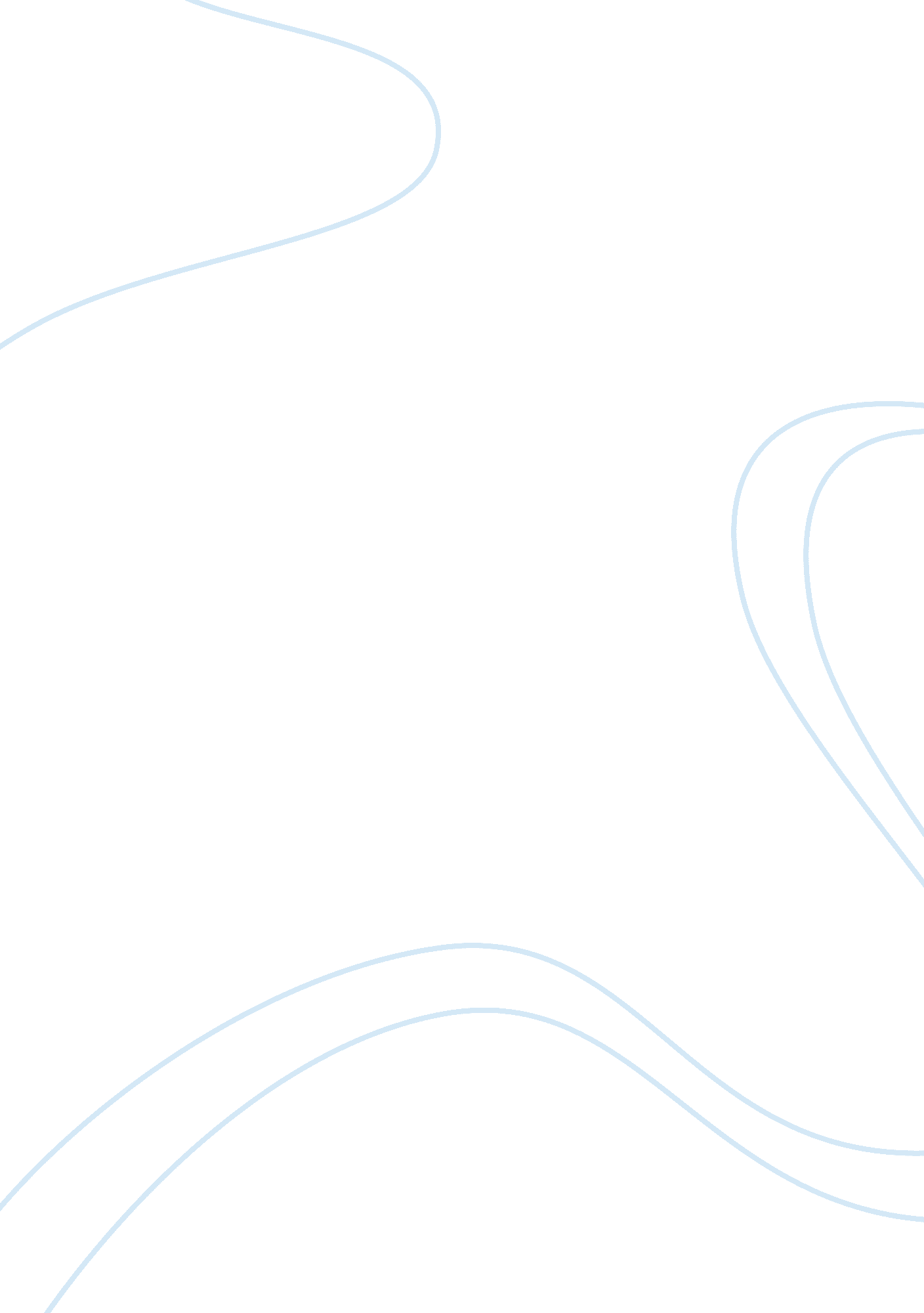 Literature, acceptance of the establish order, the spirit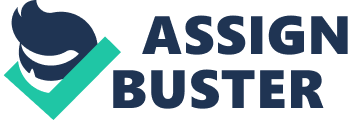 Literature, we as the students must be familiar withliterature. So, what is literature? Literature is the source used to describeanything from creative writing to more technical or scientific works. . Literature can also be interpreted as a references used to get information ormaterials or scientific sources commonly used to create a work of writing orany other scientific activity. Literature can be a book. Form of literature canbe softcopy or hardcopy. Softcopy means the material is the form of data incomputer, and hardcopy means the material is from book and has been printed. In literature, there are some periods such as theage of Chaucer. In the age of Chaucer, there are some historical happened suchas Black Death (the terrible plague) bringing poverty for people, unrest, social and intellectual movement, the corruption of the church. And there aresome literary features in this period, the first is the standardizing ofEnglish, the English language has been up to the standard of the east midland speech, the language of the capital city and the universities. The second is modernnote, the spirit of criticism, the story was not about religion or king but itwas about human, less complement acceptance of the establish order, the spiritof drama and the age of anonymity is passing away. The third or the last isprose and the last is Scottish literature. The age of Chaucer, in this period there are somefigures like Geoffrey Chaucer that was famous work in this period. He was borna normal person. Geoffrey Chaucer is a smart person. So he is easy to evaluationthe character of people. Geoffrey Chaucer was born in London.  He was a British poet and also philosopher. He is often called to as the father of English Literature. Geoffrey Chaucerwrote many works in this period, but the famous work of Chaucer is about storyof The Canterbury Tales. But sometimes he considered that he became the firstauthors that show of English to write literary works and not to use French. Geoffrey Chaucer married with Philipp. They marriedaround 1366. Chaucer and philipp had one daughter and two sons, Lewis andThomas. When he was in Italy at 1372 and 1378 he find out the works of Dante and Boccaccioand because he find that so it is influence the work of Chaucer. In 1370, Geoffrey Chaucer was sent abroad for a diplomatic mission and his last missiontook him to Florence and Genoa, and in Italy he may deepen his poetry. Geoffrey Chaucer stayed in London until twelveyears. At the time, Geoffrey Chaucer’s period is begin, which includes theworks such as Anelida and Arcite and also Parlement of Foules. Chaucer set up residence in Kent, where he waschosen became a peace judge in 1386. And that time his wife died. Chaucerperiod is consider to begin at this time, marked by writing of the CanterburyTales. The effect of Geoffrey Chaucer’spoetry is about moral, but it isdoes not to describe Chaucer as a moralist. Geoffrey Chaucer is a good listener. Geoffrey Chaucer was called the “ Father ofEnglish literature,” becauseGeoffrey Chaucer wrote the poetry was stillwritten in Anglo Norman or Latin. Until less than a year before his death, Geoffrey Chaucer remains a clerk at Westminster palace. The clerk is a courtofficial to help the judge make a decision in the trial process. He also renteda house inthe garden of the Lady Chapel of Westminster Abbey. And after Chaucerdeath, he was buried in we known as Poet’s Corner in Westminster Abbey. So, Geoffrey Chaucer was one of the greatest writersin the age of Chaucer. He was a British poet, philosopher. He was famous poetin the age of Chaucer. He married with Philipp and had daughter and son. Geoffrey Chaucer also became one of the figures when he died he was buried inWestminster Abbey. The prose in this period sees the foundation of an Englishprosestyle. The language is setting to French and Latin and  form the standard English tongue, which attainsto its first full expression in the works of Chaucer. And all of his works wasaffected by the historical background of the age of Chaucer. 